Технологическая картапо изготовлению игрушки-марионетки «Буратино»на занятии объединения по интересам «Едем, плаваем, летаем»(педагог дополнительного образования Гречишко Н.В.)Тема раздела: Поделки из листа бумаги. Игрушки-марионетки	Тема занятия: Изготовление игрушки-марионетки «Буратино»Цель: обеспечение условия для обучения, воспитания и развития обучающихся средствами технического творчестваЗадачи:обучающая: сформировать представление об игрушках-марионетках;развивающая: развивать у обучающихся творческое воображение и мышление;  воспитательная: воспитывать у обучающихся аккуратность и собранность при выполнении приёмов труда, трудолюбие, умение слушать, коммуникабельность, умение работать в коллективе;Необходимые материалы:картон, простой карандаш, цветные карандаши или акриловая краска (гуашь), ножницы, шаблоны деталей, шило, проволока, бисер (12 шт.)Приложение 1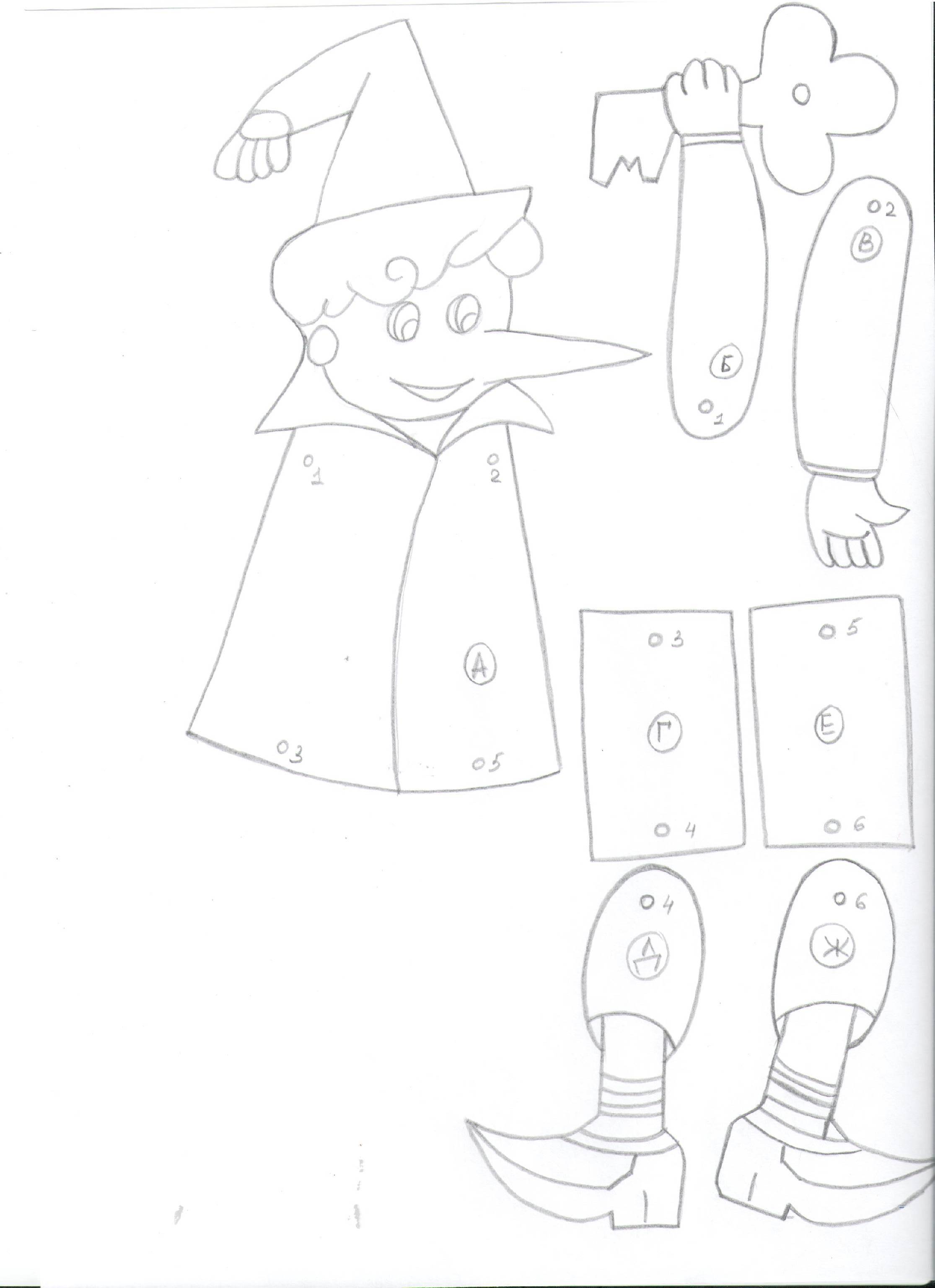 Содержание деятельностиФото этапаРазмещаем шаблоны на картоне (приложение 1)Переводим шаблоныВырезаем деталиРаскрашиваем детали с обеих сторон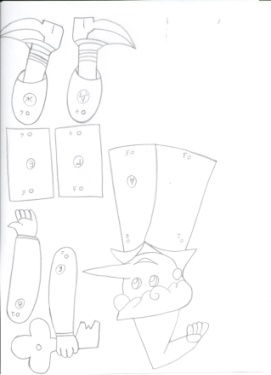 С помощью шила проделываем отверстия в деталях 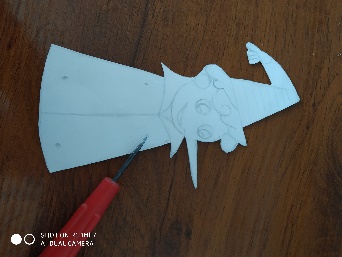 Отрезаем проволоку, нам необходимо 6 проволочек длиной 100 мм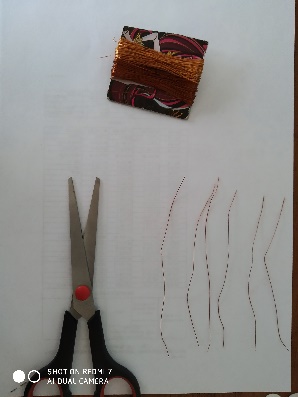 Прикрепляем к туловищу Буратино (деталь А)  руки  (детали Б, В): Берем одну проволочку и нанизываем на нее одну бисеринку, размещаем ее по центру, сгибаем проволоку 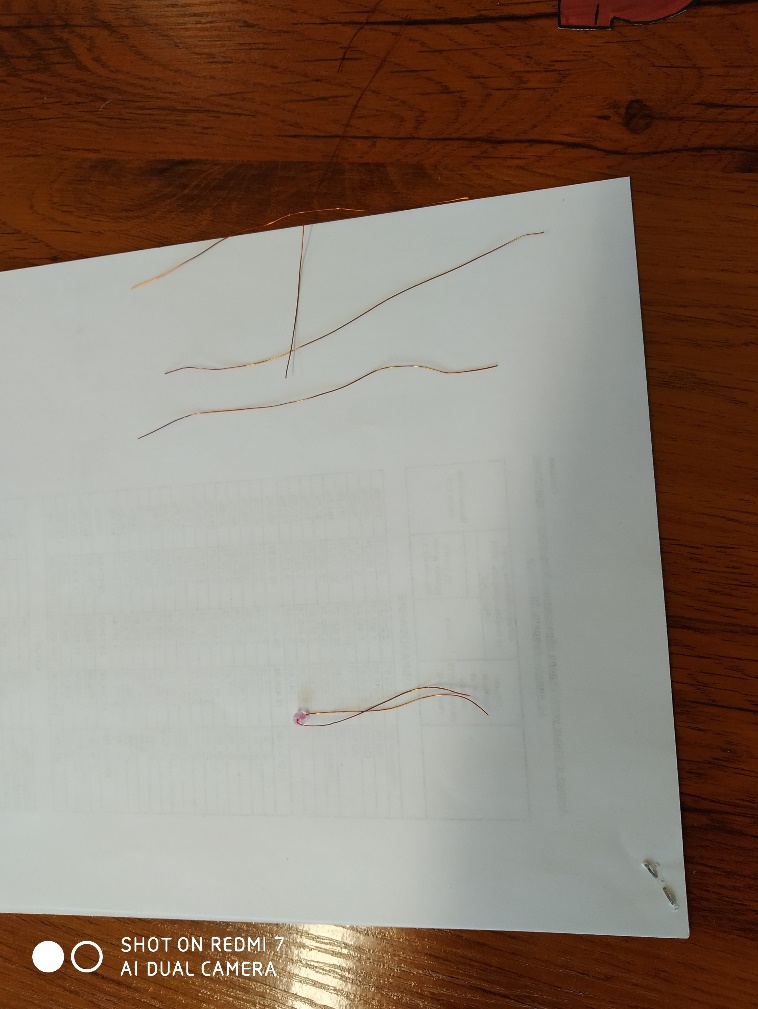  Продеваем проволоку с бисеринкой в отверстие 1 детали А, затем в отверстие 1 детали Б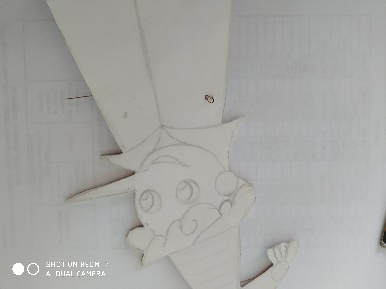 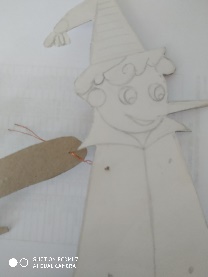  Переворачиваем закрепленные детали, нанизываем на одну проволочку бисеринку, продеваем через нее вторую проволочку, этим как бы завязываем узелок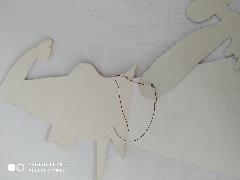 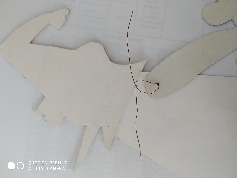 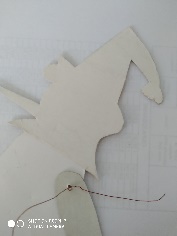  Обкручиваем оставшимися кончиками проволочки бисеринку, этим регулируем плотность совмещения деталей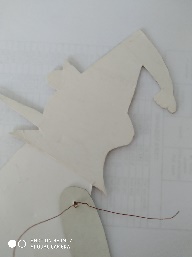 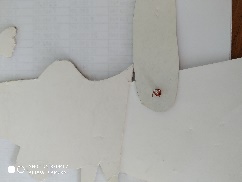 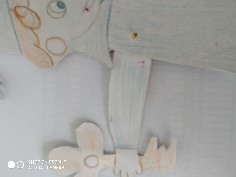  Повторяем п. 7.1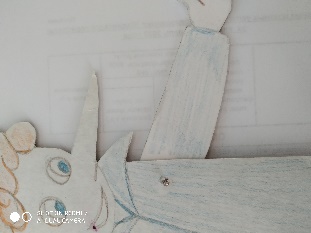  Продеваем проволоку с бисеринкой в отверстие 2 детали А, затем в отверстие 2 детали В Повторяем п.п. 7.3, 7.4Собираем ноги: Повторяем п. 7.1.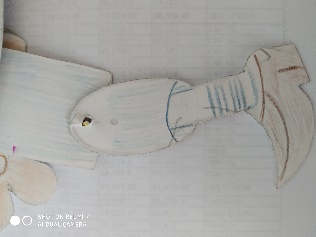  Продеваем проволоку с бисеринкой в отверстие 4 детали Г, затем отверстие 4 детали Д Повторяем п.п. 7.3, 7.4 Повторяем п. 7.1.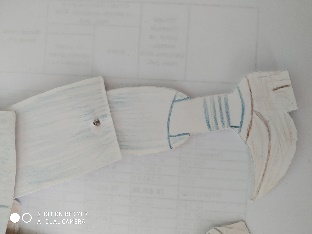  Пронизываем проволоку с бисеринкой в отверстие 6 детали Е, затем отверстие 6 детали Ж Повторяем п.п. 7.3, 7.4Прикрепляем ноги (детали Г и Е) к  туловищу Буратино (деталь  А): Повторяем п. 7.1.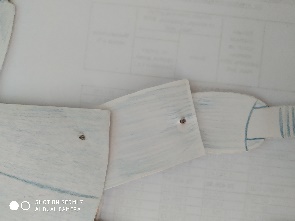  Продеваем проволоку с бисеринкой в отверстие 3 детали А, затем отверстие 3 детали Г Повторяем п.п. 7.3, 7.4 Повторяем п. 7.1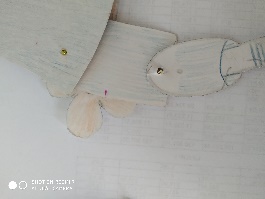  Продеваем проволоку с бисеринкой в отверстие 5 детали А, затем отверстие 5 детали Е Повторяем п.п. 7.3, 7.4 Соединив все детали, с помощью проволочки регулируем плотность вращения деталей.  Завершаем работу над марионеткой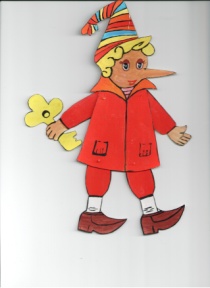 